Antipasti – VorspeisenBruschetta a,d 			       	                7,50 €    Brotscheibe mit Tomaten und Mozzarella überbacken       Insalata di Mare 3			              16,00 € Meeresfrüchtesalat			  Lachscarpaccio				          	14,50 €     Räucherlachsfilet in Zitronensauce 		              Carpaccio di Manzo 			          	14,50 €             marinierte Rinderfiletscheiben mit Grana Padano          Prosciutto e Melone 2,4,5,6		          	14,50 €     Parmaschinken auf Honigmelone 		             Antipasto all’Italiana d, 2,3,4,5,6,7		          	18,00 €   Caprese d				          	11,50 €             Mozzarella und Tomaten mit Olivenöl und Basilikum Melanzane alla Griglia d		          	14,50 € Gegrillte Auberginen mit Grana Padano		          Formaggio Misto				14,90 € Gemischte Käseplatte   Insalate – Salate       	            Wählen Sie aus:           ●  Essig /Öl              ● Joghurtdressing              ● HausdressingInsalata di Pomodoro e Cipolla		            	  8,00 €     Tomatensalat mit ZwiebelnInsalata Verde 				            	  6,00 €   Insalata Mista 				            	  7,50 €   Gemischter Salat mit Tomaten, Gurken und KarottenInsalata Capricciosa 5			          	12,50 €      Salat mit Tomaten, Gurken, Karotten, Parmaschinken und SpargelInsalata di Gamberi 3,5			          	12,50 €  Salatplatte mit Tomaten, Gurken, Karotten, Krabben und Champignons Insalata Bella Vista 5			          	12,50 €    Salatplatte mit Tomaten, Gurken, Karotten, Ananas und PutenstreifenInsalata Nizza 5			    	      	12,50 €        Salatplatte mit Tomaten, Gurken, Karotten, Tunfisch, Zwiebeln, Ei Insalata Italia d,5		          		12,50 €     Salatplatte mit Tomaten, Gurken, Karotten, Zwiebeln, Mozzarella und VorderschinkenPasta – NudelgerichteSpaghetti Aglio, Olio e Peperoncino a,b,d	            	9,50 €         mit Olivenöl, Knoblauch, scharfSpaghetti Napoli a,b,d			              9,50 €     mit TomatensauceSpaghetti Bolognese a,b,d		            	10,00 €         mit HackfleischsauceSpaghetti Carbonara a,b,d		               10,00 €     mit Speck, Sahne, Ei und Grana PadanoSpaghetti alla Puttanesca a,b,d,7		          	11,50 €         mit Sardellen, Kapern, Oliven, Tunfisch und TomatensauceSpaghetti al Pescatore a,b,d,2,4,5,6		          	16,00 €         mit Tomatensauce, Knoblauch und MeeresfrüchteTagliatelle ai Funghi a,b,d		          	  	11,00 €     mit Champignons in Sahnesauce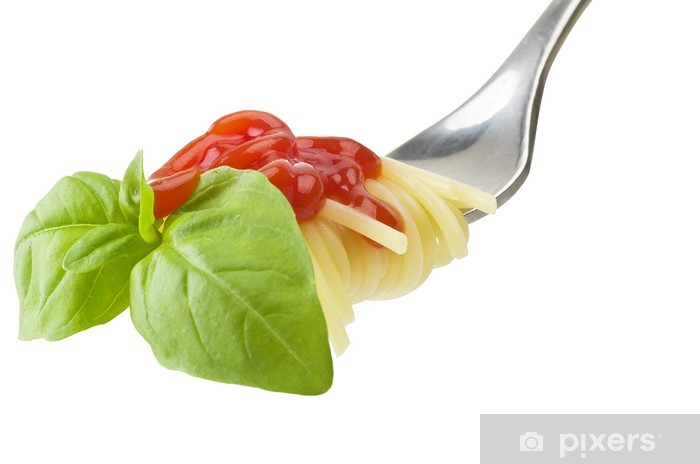 Tagliatelle ai Gamberi a,b,d		          	12,50 €         mit Tomatensahnesauce, Radicchio, Zwiebeln und Garnelen Tagliatelle al Salmone a,b,d		          	12,50 €         mit Tomatensahnesauce und LachsPenne all’Arrabbiata a,b,d		            	 9,50 €         mit Zwiebeln und scharfer TomatensaucePenne all’Amatriciana a,b,d		             10,50 €         mit Zwiebeln, Speck und Tomatensauce		  Penne alla Siciliana a,b,d			          	11,50 €         mit Knoblauch, Auberginen und TomatensauceRigatoni alla Messalina	a,b,d,2,4,5,6		          	11,50 €         mit Vorderschinken, Champignons, Ei, HackfleischsahnesauceRigatoni alla Zingara a,b,d		          	11,50 €         mit Zwiebeln, Paprika, Champignons und scharfer   TomatensahnesauceFarfalle Zucchini e Gamberetti a,b,d	          	11,50 €         mit Krabben, Zucchini und SahnesauceFarfalle al Tacchino a,b,d			          	12,00 €         mit Zwiebeln, Paprika, Putenstreifen in TomatensahnesauceFarfalle al Buongustaio	a,b,d		          	12,00 €           mit Knoblauch, Brokkoli, frische Tomaten, Tomatensauce und MozzarellaTortellini alla Panna a,b,d	,2,4,5,6		          	11,00 €         mit Vorderschinken, Sahnesauce Tortellini dello Chef a,b,d,2,4,5,6		          	12,50 €          mit Vorderschinken, Champignons, Erbsen, HackfleischsahnesauceGnocchi al Gorgonzola a,b,d,2		          	11,00 €          mit Gorgonzola und SahnesauceGnocchi alla Sorrentina	 a,b,d,2		          	11,00 €          mit Mozzarella, Basilikum und TomatensauceAuf Wunsch servieren wir Ihnen alle Nudelgerichte auch überbacken. Aufpreis: 1,50 €Lasagne a,b,d,2,4,5,6				          	12,00 €         mit Hackfleischsahnesauce, Vorderschinken und MozzarellaGnocchi al Forno a,b,d			          	12,00 €         mit Hackfleischsahnesauce, Erbsen und MozzarellaDessertsHausgemachtes Tiramisu d	  	             7,50 €Panna Cotta d mit Karamel-, Schokoladen-	      oder Erdbeeresauce				   7,50 €Bevande – GetränkeCola 8,9, Fanta9, Sprite		1,0 l		   4,00 €Mineralwasser			1,0 l		   3,00 €Birra - BierBier a				0,5 l		   4,50 € (Pils, Export, Kristall-, Hefe-, Dunkelweizen)Bier alkoholfrei	 a		0,33l		   3,00 €Vino - WeinSoave h				0,7 l		13,50 €Rosé h				0,7 l		13,50 €Chianti	h			0,7 l		13,50 €Lambrusco h			0,7 l		13,50 €